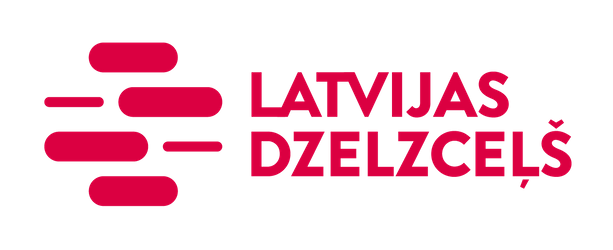 Valsts akciju sabiedrība "Latvijas Dzelzceļš"Gogoļa iela 3, Rīga, LV-1547, LatvijaKlientu servissbezmaksas tālrunis: 80001181e-pasts: uzzinas@ldz.lvwww.ldz.lvIESNIEGUMS          							Objekta ID                                              (ja tāds ir)Parakstot šo Iesniegumu, apliecinu, ka:sniegtā informācija ir patiesa, iesniegto dokumentu kopijas atbilst oriģinālam, kā arī esmu informēts, ka nepatiesas informācijas sniegšanas gadījumā varu tikt saukts pie likumā noteiktās atbildības;esmu informēts un apzinos, ka pieteikumā norādītos personas datus VAS "Latvijas Dzelzceļš" apstrādā pieteikumā norādīto darbību izpildes nolūkiem. Citiem nolūkiem VAS “Latvijas Dzelzceļš” veic personas datu apstrādi atbilstoši Klientu datu apstrādes principiem (VAS "Latvijas Dzelzceļš" tīkls rūpējas par to, lai klientu dati tiktu apstrādāti godīgi, likumīgi un pārredzami, atrastos drošībā un tiktu ievērotas jūsu tiesības);   .  .    												     	        (datums)		         (paraksts) 				(paraksta atšifrējums).Klienta informācija:Vārds, uzvārds / Uzņēmuma nosaukums:Vārds, uzvārds / Uzņēmuma nosaukums:Vārds, uzvārds / Uzņēmuma nosaukums:Klienta informācija:Personas kods / Uzņēmuma reģistrācijas Nr.: Personas kods / Uzņēmuma reģistrācijas Nr.: Personas kods / Uzņēmuma reģistrācijas Nr.: Klienta informācija:Uzņēmuma vadītājs / Pilnvarotā persona:Uzņēmuma vadītājs / Pilnvarotā persona:Uzņēmuma vadītājs / Pilnvarotā persona:Kontaktinformācija:Deklarētā / juridiskā adrese:     	LV-    Deklarētā / juridiskā adrese:     	LV-    Deklarētā / juridiskā adrese:     	LV-    Kontaktinformācija:Korespondences adrese (ja atšķiras no deklarētās / juridiskās adreses):     	LV-    Korespondences adrese (ja atšķiras no deklarētās / juridiskās adreses):     	LV-    Korespondences adrese (ja atšķiras no deklarētās / juridiskās adreses):     	LV-    Kontaktinformācija:Tālrunis:E-pasta adrese:E-pasta adrese:Objekta informācija: Objekta nosaukums (dzīvoklis, māja, birojs, ražotne u.c.):Skaitītāja numurs (ja tāds ir):Skaitītāja numurs (ja tāds ir):Objekta informācija: Objekta adrese:     	LV-    Objekta adrese:     	LV-    Objekta adrese:     	LV-    Atbildi vēlos saņemt: (atzīmēt vienu) uz e-pasta adresi uz adresi pa tālruni atbilde nav nepieciešama uz e-pasta adresi uz adresi pa tālruni atbilde nav nepieciešamaApraksts: